Задание:Изучить теорию. Сделать конспект теоретического материала Выполнить задания практической работыОтветьте на контрольные вопросы Выполненные задания отправить на электронную почту преподавателя v.v.avdienko@mail.ru14.04.2021Практическая работа №9. Среда программирования. Тестирование готовой программы. Программная реализация несложного алгоритма. Проведение исследования на основе использования готовой компьютерной модели.Практическая работа №9. Среда программирования. Тестирование готовой программы. Программная реализация несложного алгоритма. Проведение исследования на основе использования готовой компьютерной модели.  1. Цель работы: изучить среду программирования и структуру программы TurboPascal, научиться составлять несложные программы в этой среде программирования, производить тестирование программы.  2. Оборудование, приборы, аппаратура, материалы: персональный компьютер, среда программирования TurboPascal. 3. Краткие теоретические сведения. Паскаль - язык профессионального программирования, который назван в честь французского математика и философа Блеза Паскаля (1623-1662) и разработан в 1968-1971 гг. Никлаусом Виртом. Первоначально был разработан для обучения, но вскоре стал использоваться для разработки программных средств в профессиональном программировании. Паскаль популярен среди программистов по следующим причинам:Прост для обучения.Отражает фундаментальные идеи алгоритмов в легко воспринимаемой форме, что предоставляет программисту средства, помогающие проектировать программы.Позволяет четко реализовать идеи структурного программирования и структурной организации данных.Использование простых и гибких структур управления: ветвлений, циклов.Надежность разрабатываемых программ. Турбо Паскаль - это система программирования, созданная для повышения качества и скорости разработки программ (80-е гг.). Слово Турбо в названии системы программирования - это отражение торговой марки фирмы-разработчика Borland International (США).Систему программирования Турбо Паскаль называют интегрированной (integration - объединение отдельных элементов в единое целое) средой программирования, т.к. она включает в себя редактор, компилятор, отладчик, имеет сервисные возможности.Основные файлы Турбо Паскаля:Turbo.exe - исполняемый файл интегрированной среды программирования;urbo.hlp - файл, содержащий данные для помощи;Turbo.tp - файл конфигурации системы;Turbo.tpl - библиотека стандартных модулей, в которых содержатся встроенные процедуры и функции (SYSTEM, CRT, DOS, PRINTER, GRAPH, TURBO3, GRAPH3).Для запуска интегрированной среды программирования нужно установить текущим каталог с Турбо Паскалем (TP7\BIN) и ввести команду: turbo.exe.Окно программы содержит полосу меню, область окна и строку статуса. 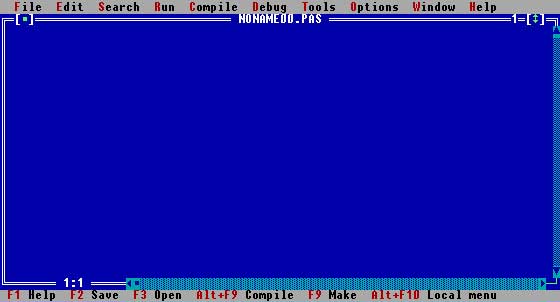 Для входа в меню можно воспользоваться одним из способ:с помощью "мышки";с помощью клавиши F10; с помощью комбинации Alt+<выделенная буква>. О том, что мы в меню свидетельствует курсор - прямоугольник зеленого цвета. Интегрированная среда программирования Турбо Паскаль позволяет иметь любое количество открытых окон, но в любой момент времени активным может быть только одно. Активное окно - это окно с которым вы в настоящий момент работаете.Общие горячие клавиши:F1 - выводит окно подсказки;F2 - сохраняет файл активного окна;F3 - появление диалогового окна и возможность открыть файл;F4 - запускает программу до строки, на которой стоит курсор;F5 - масштабирует диалоговое окно;F6 - переходит к следующему открытому окну;F7 - запускает программу в режиме отладки с заходом внутрь процедур; F8 - запускает программу в режиме отладки, минуя вызов процедур;F9 - компилирование программы в текущем окне;F10 - возвращение в меню. Команды меню File:Open-F3 - открыть существующий файл (при активизации этой опции появляется окно со списком файлов, где можно выбрать необходимый),New - создать новый файл (очищает память редактора и переводит в режим создания нового файла, которому присваивается имя Noname.pas; имя можно изменить при записи файла на диск),Save-F2 - сохранить файл (переписывает файл из памяти редактора на диск),Save as - сохранить с новым именем,Save all - сохранить все в окнах (записывает содержимое всех окон редактора в соответствующие файлы),Change dir - смена каталога (позволяет изменить установленный по умолчанию диск или каталог),Print - печать файла, Get info - выдача информации о текущем состоянии программы и используемой памяти,DOS Shell - выход в DOS без выгрузки из памяти (для возврата ввести команду exit),Exit - выход и выгрузка из памяти. Программы на языке Паскаль имеют блочную структуру:Блок типа PROGRAM - имеет имя, состоящее только из латинских букв и цифр. Его присутствие не обязательно, но рекомендуется записывать для быстрого распознавания нужной программы среди других листингов.Программный блок, состоящий в общем случае из 7 разделов:раздел описания модулей (uses);раздел описания меток (label); раздел описания констант (const);раздел описания типов данных (type);раздел описания переменных (var);раздел описания процедур и функций;раздел описания операторов. Общая структура программы на языке Паскаль:Пример программы, которая осуществляет сложение двух чисел и выводит сумму на экран:4. Задание Задание 1. Изучите внешний вид системы программирования Турбо Паскаль.  Задание 2. Откройте файл, в который Вы запишите программу, выполняющую сложение двух чисел. Для этого нажмите клавишу F10, чтобы выйти в главное меню, затем клавишами перемещения курсора выберите опцию File, а в выпавшем меню команду New. Найдите в этой программе заголовок, раздел описания переменных, признак начала программы, признак конца программы, тело программы, комментарий. Ответьте на вопросы:Какое назначение переменных number1, number2, rezult? Чтообозначаетстрока:      number1, number2, rezult : integer; ? Если присвоить переменным number1 и number2 соответственно значение 5 и 7, то какую строчку выдаст компьютер при исполнении последней процедуры Write? Запишите ее в отчет.Переведите с английского языка слова: Write, Read. Как вы думаете, что должен делать операторы с таким названием?Как вы понимаете запись:   readln(number1);  ?Чему равно значение переменной rezult после выполнения оператора:   rezult := number1 + number2; ?Что делает оператор присваивания в этой программе? Задание 3. Измените программу, выполненную в задании 2 так, чтобы она находила произведение двух чисел. Сохраните текстом программы в файле Proizv.pas. Результат покажите преподавателю. Задание 4. Измените программу, выполненную в задании 3 так, чтобы она выполняла расчет площади прямоугольника по его длине и ширине. Заполните по результатам работы программы таблицу:  5. Содержание отчетаОтчет должен содержать:Название работы.Цель работы.Задание и его решение.Вывод по работе.6. Контрольные вопросы Что такое среда программирования?Опишите среду программирования ТurboPascal.Как сохранить текст программы в ТurboPascal?Какова структура программы на языке Pascal?Как осуществить запуск программы?